О назначении  дополнительных выборов депутатов Собрания депутатов Урмарского муниципального округа первого созыва по одномандатным избирательным округам  №№ 4, 5, 16В соответствии со ст.10 Федерального закона от 12.06.2002 N 67-ФЗ  «Об основных гарантиях избирательных прав и права на участие в референдуме граждан Российской Федерации», ст.5 Закона  Чувашской Республики от 25.11.2003 N 41 «О выборах в органы местного самоуправления в Чувашской Республике», ст.13 Устава Урмарского муниципального округа Чувашской Республики Собрание депутатов  Урмарского муниципального округа Чувашской Республики  решило: 1. Назначить дополнительные выборы депутатов Собрания депутатов Урмарского муниципального округа первого созыва по одномандатным избирательным округам  №№ 4, 5, 16  на 10 сентября 2023 года.2. Настоящее решение вступает в силу со дня его официального опубликования.3. Опубликовать настоящее решение в районной газете «Херле ялав», в периодическом печатном издании  «Урмарский вестник». Председатель Собрания депутатовУрмарского муниципального округа Чувашской Республики 					                Ю.А. ИвановГлава Урмарского муниципального округа Чувашской Республики 			             	                В.В.ШигильдеевПавлов Николай Анатольевич8(835-44) 2-16-10СОБРАНИЕ  ДЕПУТАТОВ УРМАРСКОГО МУНИЦИПАЛЬНОГО ОКРУГА ЧУВАШСКОЙ РЕСПУБЛИКИПЕРВОГО СОЗЫВАРЕШЕНИЕ20.06.2023  №  С-13/2пос.Урмары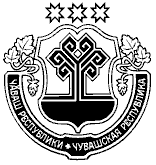 Ч+ВАШ РЕСПУБЛИКИН ВАРМАР  МУНИЦИПАЛЛĂ ОКРУГĔН  ПĔРРЕМĔШ СУЙЛАВРИ  ДЕПУТАЧ/СЕН  ПУХĂВĔЙЫШ+НУ20.06.2023   №  С-13/2Вармар поселок\